                                                     СОДЕРЖАНИЕПАСПОРТ ПРОЕКТАЦелевая аудитория: в реализации проекта по созданию воспитательной системы школы заинтересованы администрация школы, педагогический коллектив, попечительский совет школы, родительский комитет, общественность села и района. Участниками реализации проекта будут учителя, обучающиеся школы, родители, общественность.                    2.АКТУАЛЬНОСТЬ ТЕМЫ ПРОЕКТА«Приоритетный национальный проект "Образование" призван ускорить модернизацию российского образования, результатом которой станет достижение современного качества образования, адекватного меняющимся запросам общества и социально-экономическим условиям»1 (из содержания ПНП «Образование») В связи с экономическим, образовательным, духовным расслоением общества существует множество представлений о человеке и его предназначении в жизни. Огромная масса учащейся молодежи влилась в новую систему общественных межличностных отношений в условиях рынка. Произошла переориентация целей и ценностей, расслоение целей, людей и общества, наблюдается война ценностей. Все это потребовало и от нашей ОО по-другому построить систему воспитательной работы. Исходя из ежегодной характеристики школьного микросоциума, (состава семей обучающихся ОУ,  уровень воспитанности обучающихся и другие результаты исследований с точки зрения воспитания),  мы пришли к выводу, что воспитательную работу надо строить по-новому, т.е. надо опираться на заинтересованность родителей и обучающихся в создании творческой атмосферы в ОУ, способной развивать ребенка, дать ему возможность почувствовать ответственность за свои успехи, успехи классного коллектива. В действующем Законе "Об образовании" определены приоритеты в строительстве образовательного процесса. Государственная политика в этой области в качестве первоочередной задачи выдвигает " приоритет: свободного развития личности". И для решения этой глобальной государственной задачи школы в первую очередь, на мой взгляд, должны   создать такую  социокультурную, предметно-образовательную среду, где бы в комплексе решались задачи учебно-воспитательного процесса на принципах взаимообогащения, взаимоуважения, сотрудничества педагогов, учащихся, родителей и общественности. В законе “Об образовании” указывается, что “Образование –это процесс воспитания и обучения подрастающего поколения …”. Воспитание – это постоянная проблема, вокруг которой разворачивались споры о том, каким оно должно быть. И именно школы нового типа с определенной воспитательной системой должны стать экспериментальной площадкой для разработки передовых технологий воспитания и развития, внедрение которых в практику позволит преодолеть узкий «предметоцентризм и мероприятийный подход», повысить уровень общего развития и воспитанности учащихся. Актуальность темы данной проектной работы и обусловлена тем, что в школах на сегодня не в достаточной степени решаются  проблемы моделирования воспитательных систем организаций образования, выявления их особенностей, управления воспитательной работой в школах нового типа.Факторами, определяющими актуальность данного проекта является:современные информационные требования времени к образовательному процессу;несовершенство учебного плана, его перегруженность;отсутствие кружков, клубов в школе, направленных на реализацию единой системы воспитания;отсутствие целостной воспитательной системы, связывающей ступени начальной, средней и старшей школы;слабая степень включённости учащихся в жизнедеятельность класса, школы, низкая социальная активность;нет диагностики  воспитательной системы, реализуемой всем педагогическим коллективом в должной степени.Используя матричную  диаграмму, как инструмент анализа степени интенсивности взаимоотношений между участниками образовательного процесса и ожиданиями потребителей, составим графическую интерпретацию. Ее можно использовать на различных стадиях работы для определения приоритетов, для идентификации проблем и причин, для планирования. ___________________________________________________________________________________________________ 1.ПНП «Образование»)С помощью этой матричной диаграммы мы смогли ответить на некоторые вопросы. Есть проблема с уровнем __________________________________________________________________________________________________  Закон “Об образовании компетентности педагогического коллектива, следовательно, необходимо заниматься этим процессом, а именно повышением квалификации педагогов,классных руководителей и классных воспитателей. Если же цель повышение уровня образованности и воспитанности учащихся, то этого уже можно добиться только путем совершенствования практически всех процессов. Особое внимание необходимо уделить контролю в воспитательной деятельности, отслеживанию результативности работы в данном направлении.Таким образом, современные реалии в области образования, социальные процессы в обществе, удаленность школы от крупных образовательных центров определили идею объединить коллективы обучающихся разных ступеней обучения и педколлектив за счёт создания в ОО единой воспитательной системы в достижении целей и задач воспитания, поставленных государством перед школой, как ключевую в совершенствовании всех сторон жизни нашей образовательной организации. 4 Целью проекта является качественное улучшение образовательного процесса в сельской школе путем  создание целостной воспитательной системы с чётко определённой структурой.. Анализ условий. Для проекта выбрана типичная малокомплектная Дагестанская сельская школа, где обучаются дети работников зон отгонного животноводства, имеющая статус государственного казенного образовательного учреждения.   Обучение проводится в одну смену. Режим работы школы— шестидневная учебная неделя во 2-11-х классах, пятидневная учебная неделя в 1-х классах. Идея воспитательной системы школыВ основу концепции школы положена идея формирования гармонически развитой личности, ориентированной на самоопределение в социуме, самосознание, самосовершенствование и самореализацию, воспитание человека-гражданина, патриота своей страны, села, района, признающей общечеловеческие ценности.Школа  расположена на землях отгонного животноводста Гунибского района с.Шангода на территории   Кумторкалинского района. На территории населенного пункта  нет  культурно-просветительских учреждений, поэтому создание концепции «Школа – образовательно-культурный центр» определено изначально социально культурной средой школы, ее удалённостью от районного центра и города Махачкала. С одной стороны, сохраняется прекрасная возможность для использования культурного и научного потенциала района и села, а с другой – многие проблемы связаны с удалённостью от города: разнеуровневый контингент родителей и учащихся, отсутствие возможности некоторых семей выезжать в город посещать музеи и театры.Традициями школы являются:открытость образовательного процесса;уважение к личности ученика и педагога;стремление педагогического коллектива оказывать поддержку всем участникам образовательного процесса;создание условий для развития каждого учащегося с учетом его индивидуальных образовательных возможностей;организация непрерывного образования учащихся;признание любых позитивных изменений в процессе и результатах деятельности в качестве достижений ученика;сохранение и передача педагогического опыта;ориентация на использование передовых педагогических технологий в сочетании с эффективными традиционными методами обучения;активное включение выпускников школы в образовательный процесс.Школа в целом удовлетворяет запросы обучающихся и родителей, добивается хороших результатов и позитивной динамики в своем развитии. Уровень обученности в школе 100%.  Качественные показатели по всем предметам в среднем 60 %, высокий процент поступления в ВУЗы, ежегодно 85% и более. Обучающиеся школы принимают участие в территориальных олимпиадах, конкурсах, научно-практических конференциях, занимают призовые места. В школе много лет нет отсева. Выпускники школы отличаются достаточно высоким уровнем самосознания, обладают определенным объемом знаний и высокой конкурентоспособностью при поступлении в ВУЗы. В школе обучаются на сегодня 78 учащихся.   Средняя наполняемость в классе – 6-8 человек. Педагогический коллектив относительно стабилен. Профессиональный уровень педагогических кадров достаточно высокий Обновление педагогических кадров осуществляется за счет притока молодых.    Педагоги    проходят плановую курсовую подготовку на базе  ДИПКПК по плану.    Новый набор в 2015-2016уч.г в первый класс составил 8 человек. Основная часть обучающихся  ОО успешно справляется с требованиями  федерального государственного образовательного стандарта.  Следующий  этап предполагает ответ на вопрос:
«Недостатки каких условий являются причинами дефектов учебно-воспитательного процесса?» 
Для ответа на этот вопрос был проведён SWOT-анализ состояния воспитательной системы школы.SWOT-анализ состояния воспитательной системы школыВывод: На основе проведённого анализа необходимо разработать следующие меры по повышению эффективности воспитательного процесса в школе, направленную на воспитание личности духовно - нравственной, обогащенной духовными ценностями, выработанными человечеством в течении тысячелетий:1. Совершенствовать структуру управления воспитательной системой в школе, определить полномочия руководителей с учётом их квалификации и личных качеств.
2. Выработать стратегию развития воспитательной системы общеобразовательной организации на основе анализа его слабых и сильных сторон.
3. Разработать информационную систему деятельности  школы, обеспечивающую эффективную коммуникационную связь между учителями, родителями, учениками и администрацией.
4. Постоянно повышать квалификацию педагогического коллектива, особое внимание уделить повышению квалификации классных руководителей.
5. Стиль руководства должен быть адекватен внутренним и внешним факторам, воздействующим на школу.
6. Создать благоприятный психологический климат.
7. Провести работу по созданию культуры организации, выработке совместных ценностей в деле воспитания учащихся, признаваемых и одобряемых сотрудниками, родителями, обществом.SWOT-анализ условий учебно-воспитательной деятельности в начале  2014-2015 учебного года выявил  достаточно высокий уровень методического и кадрового обеспечения в нашей школе. Об этом свидетельствует отсутствие вакансий по всем предметам, регулярная подготовка  на курсах повышения квалификации сотрудников по разным предметам, достаточно высокая квалификация кадров, использование в преподавательской и внеклассной деятельности современных технологий.Однако были выявлены и существенные недостатки, свидетельствующие об отсутствии единой воспитательной системы в школе. Отсюда, основной задачей школы, сформулированной  заместителем директора по воспитательной работе в 2014-2015 учебном году, стало проектирование воспитательной системы школы. 3.3. Задачи проектаЗадачами проекта являются:Формирование пакета нормативно-правовых документов для реализации проекта; Обеспечение проекта финансовыми ресурсами.Модернизация материально-технической базы.Совершенствование учебно-методической базы.Информационное обеспечение и продвижение проекта4. ПЛАНИРУЕМЫЕ РЕЗУЛЬТАТЫ ПРОЕКТАИ ЕГО ПОСЛЕДСТВИЯВ соответствии с целью и задачами проекта были определены его планируемые результаты и последствия, представленные в таблице 1.Таблица 1. Индикаторы реализации проекта                                5. МЕРОПРИЯТИЯ ПРОЕКТАЗадача 1. Формирование пакета нормативно-правовой документации для реализации проекта:Разработка Положения о ВС и ее подструктурах, УС;Заключение договоров на дистанционный доступ к образовательным ресурсам;Заключение договоров с партнерами (вузами, творческими объединениями и др.) о сотрудничестве;Внесение изменений в штатное расписание;Анализ и корректировка должностных инструкций.Организация работы Совета школы на координально новом уровнеЗадача 3. Совершенствование учебно-методической базыСоздание базы электронных образовательных ресурсов;Обновление школьного сайта с введением странички воспитательной структуры (www.shan-shit.ru);Привлечение педагогов к участию веб-семинарах, конкурсах, фестивалях в том числе и  виртуальных;Создание школьной видеогазеты систематизация ;Проведение обучающих инструктажей с учащимися о возможностях ИОС;Организация виртуального взаимопосещения педагогов на постоянной основе;Создание виртуального Методического кабинета;Организация факультативной деятельности учащихся; виртуальных творческих и НИ объединений.Ввод и регистрация локальных пользователей ИОС, распределение прав доступа;Внедрение системы электронного расписания, электронных дневников;Организация видео-контроля за проведением занятий.Организационно-методическое обеспечение воспитательной деятельностиЗадача 2. Модернизация материально-технической базыСоздание в школе сетевых компьютерных классов и АРМ, объединенных в локальную школьную сеть;Создания Службы информационного обеспечения;Оснащение школы мультимедийным оборудованием;Монтаж локальной сети, точек доступа WI-FI;Организация единого сервера;Задача 4. Информационное обеспечение и продвижение проектаПроведение разъяснительной работы с родителями воспитуемых  в рамках лекторий и собраний;Размещение рекламно-информационного материала на школьном сайте и республиканских порталах;Организация публикаций в местных СМИ;Подготовка информационного буклета проекта;Проведение телемоста между школами ЦОДОУ ЗОЖ с участием органов власти и работников  МОиН РД;Организация консультационно-методических семинаров по обмену опытом по созданию ВС в школах, где обучаются дети работников отгонного животноводства.Задача 5. Обеспечение проекта финансовыми ресурсамиОформление заявки на включение в республиканские целевые программыОрганизация и проведение встреч и отчётов со спонсорами.             6.Управление  проектом                                    6.1. Смета проектаДля реализации проекта необходимы финансовые средства, которые предполагаются получить из бюджета и частично привлечь внебюдженые. 6.2. Риски проектаДля реализации проекта был проведен анализ рисков. Были выделены риски, которые не существенны для реализации проекта, были также выделены наиболее существенные. В первую очередь была проведена работа по оценке вероятности риска, затем оценке степени влияния риска и только после составлена сводная матрица оценки рисков и снижения их последствий.Риски проекта6.3. Программа и Календарный план проектаРазработка Программы и календарного плана проекта основана на четком хронометраже всех запланированных мероприятий. Механизмы реализации содержания воспитанияОсновным механизмом реализации проекта «Система воспитательной работы» ГКОУ «Шангодинско-Шитлибская СОШ  Гунибского района» является создание подпрограмм с учетом основных задач проекта, включающих имеющиеся ресурсы, возможные решения в данном направлении, ответственными за их выполнение и ожидаемые результаты. Подпроекты: Модель детского самоуправления; Студия «Видео-пресс» и школьная газета «Вестник» (совершенствование информационной среды); Молодёжные объединения: « Наследники» «Клуб весёлых и находчивых»; Драматический театр; ИМЦ «КВАНТ»;Годовой круг праздников, традиций.Разрабатываемые подпроекты направлены на создание условий, указанных в цели  и задачах проекта. Реализация проекта – это живой процесс рождения новых идей и практических дел, направленных на совершенствование процесса образования в школе в соответствии с новыми требованиями времени.Реализация:Второе полугодие 2014 года – создание 3-х ступенчатой модели школьного самоуправления:                                                                                                                  I ступень – автодром «Школяры» в форме ролевой игры (1-4 кл.)II  ступень – детское объединение «Союз»(5-7 класс)III ступень – школьной парламент (8-11 класс);МО классных руководителей школы координирует и направляет научно-методическую, информационную работу; поддерживает и  включает в организации работы  руководителей всех подпроектов;Осуществляют научно-методической разработки и выполняют подпроекты творческие группы;Управленческое сопровождение реализации проекта осуществляют руководители рабочих групп;Перспективы ее развития определяют педсоветы, советы парламента старшеклассников , они же обобщают достижения воспитательной системы школы;Психологической и практической готовности педагогов, классных руководителей к опытно-экспериментальной деятельности содействуют семинары.Количественные и качественные  параметры эффективности проекта применяют для оценки эффективности реализации проекта.Количественные это:количество учащихся, состоящих в детском общественном объединении, количество учащихся, занимающихся в кружках, клубах на базе ОУколичество победителей территориальных, всероссийских конкурсов, интеллектуальных игр, фестивалей, соревнованийколичество классных руководителей, прошедших курсы повышения квалификациипоказатели диагностики удовлетворенности участников образовательного процесса воспитательной системой школыколичество новых поступлений в библиотеку и Центр информации.количество кабинетов, оснащенных  мультимедийными средствами обучения.увеличение количественного состава учащихся; количество учащихся 1-го классаКачественные:Соответствие воспитательной системы ОО ФГОС.Эффективное применение новых воспитательных технологий, учитывая возрастные особенности учащихся.Самореализации в сфере дополнительного образования для учащихся всех ступеней.Соответствие программ дополнительных занятий по выбору, целям воспитательного процесса и образовательным потребностям обучающихся и их взаимосвязь с программами основного образования.Итак, проектирование как одна из форм  инновационного опережающего отражения действительности и создания прототипа предполагаемого объекта «школа будущего» имеет большое значение не только для управления образовательной системой, но и для всего процесса развития школы в целом.Система воспитательной работы. Воспитательная система  школы строится из воспитания на уроке, вне урока: через систему дополнительного образования, через реализацию образовательных программ по РД, по управлению, учитывая преемственность воспитательных приоритетов дошкольного периода-школы-вуза.Система воспитательной работы нашей организации формируется и расширяется по следующим основным направлениям: нравственное воспитание: воспитание моральных устоев личности, взаимоотношений в коллективе;художественно-эстетическое и трудовое воспитание: формируется художественный вкус, знание и понимание культуры народов; отношение к труду, культура здорового образа жизни: занятие спортом, правильное питание, проведение дней здоровья, профилактические осмотры и диспансеризации; гражданско-патриотическое воспитание – воспитание гражданина России;Сложившаяся структура управления воспитательной системой в школе,как уже стало заметно, успешно содействует реализации поставленных целей и задач. Модель внеурочной деятельности ГКОУ «Шангодинско-Шитлибская СОШ»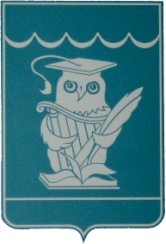 В мировой литературе понятие “инновация” интерпретируется как превращение потенциального научно-технического прогресса в реальный, воплощающийся в новых продуктах или технологиях. Как его реализовать в сельских малокомплектных школах, учитывая требования жизни? Воспитание сегодня – наиважнейшая задача, требующая рассмотрения в первоочередном порядке. Как пишет П.П.Блонский – мы должны воспитать человека, способного создавать свою собственную жизнь, способного к самоопределению. Воспитание личности  поколениями складывалось из нескольких слагаемых, где обязательным компонентом рассматривался компонент деловой игры. Именно она  помогает сегодня воспитателю на всех уровнях выявить, развить характер личности. Правильная организация работы ученического самоуправления помогает школе решать первостепенные воспитательные задачи. Общешкольная ученическая конференция - высший орган школьного самоуправления осуществляет заседания два раза в год. В начале учебного года утверждается план воспитательной работы школы на год,  выбирают главу школьного парламента, а на конец  года  подводят итоги, заслушивают отчёт главы. На всех уровнях (стратегическом, тактическом, оперативном, самоуправлении) школьный парламент, как оно у нас называется, осуществляет взаимодействие между администрацией школы, педагогическим и ученическим  коллективами, родителями. Организуют каждодневные общешкольные линейки, издают школьные газеты «Вестник школы», «Парламентские новости», освещающие жизнь в школе и систематизирующие все текущие мероприятия, дела, события.Самоуправление – это демократический способ организации коллективной (общественной) жизни. Современный этап развития школьного самоуправления условно начинается с момента зарождения школьных советов.
(подпроект «Школа полного дня»)
При этом, направление “школа полного дня” для многих школ Дагестана в том числе и сельских не является кардинально инновационным направлением. Возвращение в настоящее время в наши ОО  методики школы полного дня было бы целесообразно: во- впервых, для  реформирования системы образования, направленного на воспитание индивидуально обособленную, коммуникабельную, самостоятельную личность, способную решать сложные жизненные задачи.
Школа, которая работает в режиме полного дня, становится особым социо-культурным пространством, “общим местом” жизнедеятельности детей и взрослых, в котором учебная и воспитательная среда оказывается более комфортной и безопасной, чем за ее границами. 

Ключевым направлением является деятельность ОО, направленная на воспитание здорового нравственно и физически, интеллектуального, с большим запасом знаний и высокой духовности гражданина, находящегося в атмосфере взаимопонимания, взаимоподдержки, в едином коллективе взрослых и детей.
Система школы полного дня позволяет развивать личность ребенка и через систему дополнительного образования в школе. Наличие в школе высококвалифицированных специалистов обеспечивает это.
Система воспитательной работы школы складывается на основе взаимодействия школы, родителей и учителей. Рассматривая школу полного дня с одной стороны, можно сделать вывод о формировании нового пространства жизнедеятельности учащихся, более безопасного, чем общепринятое пространство, в котором ребенок находится ежедневно. Но с другой стороны в школе полного дня появляется достаточное количество свободного времени для учащихся – оно может использоваться как время самоподготовки, отдыха или организации досуга через посещение кружков или секций по интересам. Но появление дополнительного времени у педагогов позволяет им не просто  расширить имеющееся воспитательное пространство, а серьезно изменить влияние школы на подрастающее поколение, сделав это с применением современных методов, способов, иными словами – через внедрение инноваций. 
Свободное воспитательное пространство школы полного дня необходимо чем-то наполнять. Это могут быть инновационные технологии, которые уже внедряются в обычную школу, но в связи с отсутствием  четкой структуры воспитательной работы  не могли быть использованы в полном объеме.
6.4. PR проектаПиар  отводится очень важная и наиболее существенная роль в области коммуникабельного построения взаимоотношений с различными общественными группами, а также в использовании связей с общественностью как наиважного инструмента в наборе средств  продвижения практически любой деятельности.  Практика PR – это социальная наука умело и искусно  и анализировать тенденция, прогнозировать их последствия, конструировать руководством организации и претворить на практике планируемые программы  действия, которые послужат интересам любой  образовательной организации. Для  продвижения своего проекта нами будут проведены следующие мероприятия:Создание рубрики на сайте школы.Создание учениками и учителями школы видеоролика о проекте.Подготовка публикаций и сюжета в СМИ.Итоговый отчет перед Учредителем и спонсорами Включение в Управляющий совет школы  родителей учеников  для его продвижения.Проведение встреч с выпускниками разных лет и проведения с ними интерактивной игры.Торжественная презентация 1.09.2017 г. итогов работы по проекту.Способы отслеживания и анализ результатов воспитательной деятельности Для оценки правильности применения методик и технологий регулярно проводить отслеживание и анализ результатов воспитательной деятельности. Для этого использовать различные способы и формы определения эффективности своей работы:        ежегодный анализ воспитательной работы в классе и в ОУв целом.        анкетирование детей, родителей и учителей для выявления интересов, претензий, предложений и пожеланий.        изучение уровня воспитанности обучающихся, через тестирование и анкетирование.        классно-обобщающий контроль в форме педсовета-консилиума в 1, 2, 4, 5, 8, 10-х классах и совещания при директоре в 3, 6, 7, 9,11-х классах.        непосредственные беседы с учащимися и классными воспитателями.        отслеживание дальнейшей судьбы каждого выпускника и поддерживание связи с ним.ЗАКЛЮЧЕНИЕКак показывает практика, без новых инновационных технологий уже невозможно представить современную школу. И поэтому сегодня, как никогда ранее, важен переход на качественно новый уровень в подходах к Создание четкой воспитательной  среды школы  и формирование нового образовательного пространства являются закономерным шагом в «школу будущего», и это позволит решить главную задачу – повысить качество подготовки обучающихся к реальной жизни. Реализация проекта позволит достичь следующих результатов:Создание единой эффективной образовательной среды;Повышение качества образования детей;Повышение мотивации к обучению и культуре;Наличие навыков самостоятельности в познавательной и практической деятельности;100% учителей, реализующих воспитательные задачи на уроках;Действующая система самоуправления образовательным процессом;Улучшение материально-техничнической базы;Создание службы методического и информационного обеспечения;Автоматизированные рабочие места для каждого тьютера и классного воспитателя;Действующий банк образовательных и программно-методических ресурсных материалов по каждому предмету;Использование новых воспитательных  технологий на предметных уроках различных образовательных дисциплин позволит создать принципиально иную образовательную  среду, которая повысит мотивацию обучающихся на самообразование, интенсифицирует самостоятельную работу;возрастёт статус школы как одного из лидеров  в воспитательном пространстве ГКУ «ЗОДОУ ЗОЖ»;повысится профессиональная этика педагогического состава;удовлетворенность всех участников образовательного процесса образовательной деятельность в школе;формирование детского объединения даст толчок  развитию системы самоуправления в школе.1.ПАСПОРТ ПРОЕКТА……………….3                        6.1.Смета проекта……………………………………………162.АКТУАЛЬНОСТЬ ТЕМЫ ПРОЕКТА…46.2.Риски проекта……………………………………………………….. 16     3.ЦЕЛЬ И ЗАДАЧИ ПРОЕКТА………96.3.Календарный план проекта……………………………17     3.1.Цель проекта……………96.4.PR проекта………………………………………18     3.2.SWOT-анализ…………97.ЗАКЛЮЧЕНИЕ……………………………………………………193.3.Задачи проекта………………108. НОРМАТИВНО-ПРАВОВАЯ БАЗА………………...………….214.ПЛАНИРУЕМЫЕ РЕЗУЛЬТАТЫ ПРОЕКТА9.СПИСОК ИСПОЛЬЗОВАННОЙ ЛИТЕРАТУРЫ………………..…235.МЕРОПРИЯТИЯ  ПРОЕКТА……1310.ПРИЛОЖЕНИЯ………………………………………………………….256.УПРАВЛЕНИЕ ПРОЕКТОМ………15Целевая организацияГКОУ «Шангодинско-Шитлибская СОШ»Руководитель организацииСагитова Узлипат АсхабовнаАвторы проектаСагитова Узлипат АсхабовнаГеография проектаРеспублика Дагестан, Кумторкалинский районЦелевая социальная группаУчастники образовательного процесса(педагогический коллектив, учащиеся, родители)Партнеры-участники проектаМинистерство образования и науки РД, Администрация МО «Гунибский район», Дагестанский государственный университет (ДГУ), Дагестанский государственный педагогический университет (ДГПУ), РИЦ, Союз писателей и Союз журналистов РД Сроки  проекта36 месяцевСтоимость проектаРеквизиты организацииР/счет    40201810500000000002 ГРКЦ НБ РД л/счет                                             БИК 048209001Аннотация проектаПроектом предполагается создание творческой атмосферы в ОУ, способной развивать ребенка, дать ему возможность почувствовать ответственность за свои успехи, успехи классного коллектива.Ожидания потребителейАнализ требований образовательного стандартаКонтроль в образовательном процессеКонтроль в воспитательной деятельностиАнализ образовательной средыИнформац.система (сайт ОУ, реклама и др.)Обучение, повышение квалификации педагогов ИтогоВысокий уровень образованности 99113326Устойчивая мотивация к процессу обучения331916Комфортные условия для организ. образовательного пооцесса9931325Высокий уровень компетентности педагогического коллектива3331919Поступление в ВУЗы991322Итого303078627108Возможности (O)1. Адресное повышение квалификации
педагогических кадров.
2. Расширение связей с общественностью, поиск социальных партнеров школы.
3. Создание информационной сети в образовательном учреждении.
4. Введение разнообразных инновационных педагогических технологий, форм и методов работы.
5. Создание детской модели самоуправления в школе.Сильные стороны (S)Стабильный коллектив педагогических работников, в котором работают выпускники школы.2. Высокая квалификация учителей, широкие профессиональные и личностные интересы.Существуют активы классов, группы лидеров.
Угрозы (T)1. Несоблюдение педагогической этики, недостаточность педагогической и  коммуникативной культуры. 
2. Занятость родителей на работе.
Нежелание некоторых родителей заниматься воспитанием своих детей.
3. Отсутствие в штатном  расписании школы ставок руководителей  детских объединений, кружков, клубов.Слабые стороны (W)1. Недостаточное включение педагогов в реализацию прогрессивных образовательных проектов.
2. Недостаточно сильная материально – техническая база.
3. Недостаточное количество подпрограмм досуговых, интеллектуальных, оздоровительных, информационных.
4. Слабая организация работы с активом учащихся.
5. Низкая эффективность использования библиотеки как звена воспитательной системы школы.
6. Слабая степень активности учащихся в жизнедеятельности школы, класса.ЗадачиЗадачиИндикаторПоказательФактПлан1Формирование пакета нормативно-правовой документации для реализации проекта.Формирование пакета нормативно-правовой документации для реализации проекта.Наличие нормативно-правовой базыДачастичнода1Формирование пакета нормативно-правовой документации для реализации проекта.Формирование пакета нормативно-правовой документации для реализации проекта. Изменённое штатное расписания: тьютер, классный воспитательЕд.01/21Формирование пакета нормативно-правовой документации для реализации проекта.Формирование пакета нормативно-правовой документации для реализации проекта.Наличие АРМ для каждого классного воспитателя и тьютераКомплект.301Формирование пакета нормативно-правовой документации для реализации проекта.Формирование пакета нормативно-правовой документации для реализации проекта.Наличие мобильного класса(ноотбук учителя-1;нетбук-15шт,проектор,экран,МФУ)комплект031Формирование пакета нормативно-правовой документации для реализации проекта.Формирование пакета нормативно-правовой документации для реализации проекта.1Формирование пакета нормативно-правовой документации для реализации проекта.Формирование пакета нормативно-правовой документации для реализации проекта.Комплект мультимедийного  оборудования комплект0111Формирование пакета нормативно-правовой документации для реализации проекта.Формирование пакета нормативно-правовой документации для реализации проекта.Количество лицензионного  ПО комплект1151Формирование пакета нормативно-правовой документации для реализации проекта.Формирование пакета нормативно-правовой документации для реализации проекта.Количество точек доступа WI-FIШт.0.11Формирование пакета нормативно-правовой документации для реализации проекта.Формирование пакета нормативно-правовой документации для реализации проекта.Наличие единого школьного сервераДа011Формирование пакета нормативно-правовой документации для реализации проекта.Формирование пакета нормативно-правовой документации для реализации проекта.Доля отсутствующих на занятии учеников%1503.3.Совершенствование учебно-методической базы.Количество электронных образовательных ресурсов.%.201003.3.Совершенствование учебно-методической базы.Доля  педагогов участвующих веб-семинарах, конкурсах, фестивалях в т.ч. в виртуальных%15703.3.Совершенствование учебно-методической базы.Доля педагогов, прошедших профподготовку в рамках ФГОС%201003.3.Совершенствование учебно-методической базы.Наличие Школьной видеогазетыДа013.3.Совершенствование учебно-методической базы.Количество факультативов,творческих и научных объединенийШт.0.44.4.Информационное обеспечение и продвижение проектаКоличество публикации в СМИШт.0124.4.Информационное обеспечение и продвижение проектаКоличество рекламных носителей.Шт.034.4.Информационное обеспечение и продвижение проектаКол-во проведенных консультационно-методических семинаров по обмену опытом по созданию ВС в ООШт.024.4.Информационное обеспечение и продвижение проектаКол-во проведенных телемостов между школами ЦОДОУ ЗОЖ с участием органов власти и работников Минобрнауки РД.Шт..025.5.Обеспечение проекта финансовыми ресурсамиОбъем средств из регионального бюджета%5155.5.Обеспечение проекта финансовыми ресурсамиОбъем средств целевых программ;%10405.5.Обеспечение проекта финансовыми ресурсамиОбъем средств спонсоров%10305.5.Обеспечение проекта финансовыми ресурсамиОбъем средства бюджета школы%515Организационно-методическое обеспечениеНаличиеНаличиеВостребованность в работеВостребованность в работеОрганизационно-методическое обеспечениеданетпостоянноиногдаПлан воспитательной работы++Концепция воспитательной системы и программа ее реализации++Папка с методическими разработками++Папка с инструкцией диагностического исследования (методики, результаты исследований)++Схема самоанализа воспитательного дела++Содержание рискаВероятность возникновенияСтепень влиянияИнтегральная оценкаМероприятия по снижению степени рискаОтсутствие средств в республиканском бюджете0,60,80,48Поиск дополнительных источников финансированияНарушение сроков поставок оборудования0,40,40,16Предусмотреть в договоре штрафных санкций за нарушение сроков поставокНенадлежащее качество поставляемого оборудования0,20,50,1Организация предварительного тестирования оборудованияОтказ в сотрудничестве со стороны вузов0,20,30,06Проведение презентации проектов в рамках конференции , круглых столов организуемых вузамиДни недели                       кружкиУмники и умницыЭлектроникЭкологЮн.дарованияОлимпиец МатематикКонструктор КраеведДрам.круж.Понедельник Вторник Среда Четверг Пятница Суббота 